Cardiovascular SystemOn the diagram below colour in the locations you would find oxygenated and deoxygenated blood. Indicate which vessels are arteries, veins and capillaries. You may need to use arrows to help you. 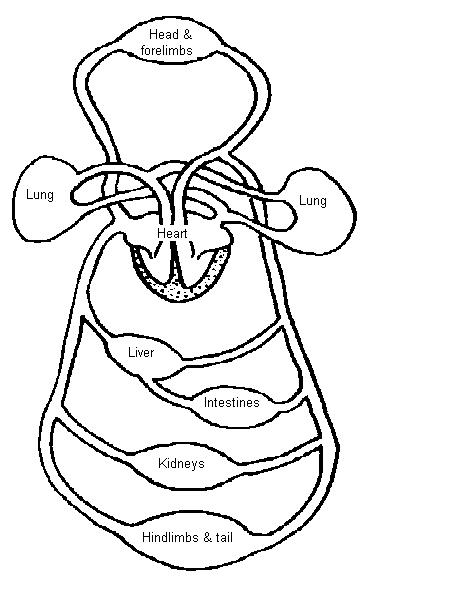 StructureFunctionFeatures of the structure that allow it to perform its functionHeartTo pump blood around the body. Deoxygenated blood to the lungsOxygenated blood to the cells/tissuesThe heart is made up of cardiac muscle The heart has 2 separate sides (left and right) to avoid mixing of blood. For this reason we have four chambers.ArteriesTo take blood away from the heart. To the lungs or cell/ tissues. Thick muscular and elastic walls to withstand high pressure VeinsTo take blood towards the heart. From the lungs or cells/tissues.Have valves which help to prevent backflow (keep blood travelling in one direction) which may result due to lower pressure than arteries.CapillariesTo exchange gases, deliver nutrients and remove wastes to/from the cells and tissues. Capillaries are arranged in a network on the tissues. The walls of the capillaries are very thin so that substances can easily travel into/out of the blood. BloodTransports substances around the body so they can be used (by cells) or removed.Contains red blood cells which carry oxygen and carbon dioxideContains white blood cells to fight infectionContains platelets to assist in blood clottingContains plasma which is the fluid substance in which some nutrients and wastes will be transported. 